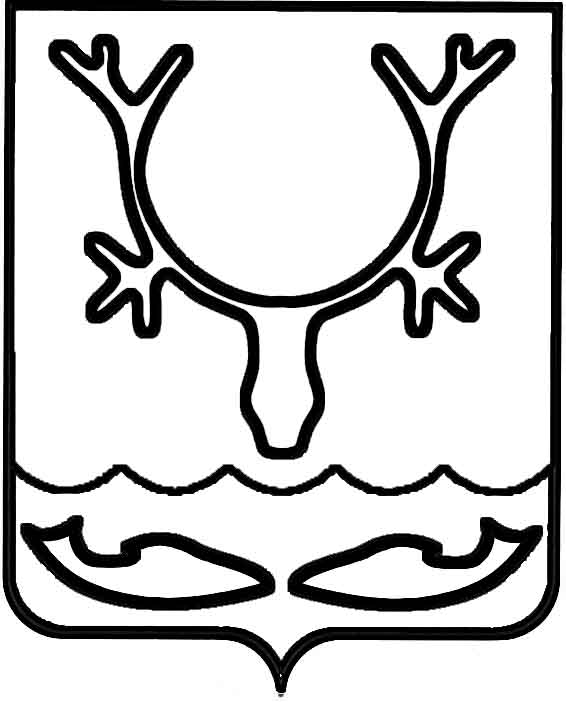 Администрация муниципального образования
"Городской округ "Город Нарьян-Мар"ПОСТАНОВЛЕНИЕО внесении изменений в постановление Администрации МО "Городской округ           "Город Нарьян-Мар" от 31.08.2018 № 585           "Об утверждении муниципальной программы муниципального образования "Городской округ "Город Нарьян-Мар" "Поддержка отдельных категорий граждан муниципального образования "Городской округ "Город           Нарьян-Мар" В соответствии со статьей 179 Бюджетного кодекса Российской Федерации, постановлением Администрации МО "Городской округ "Город Нарьян-Мар" 
от 10.07.2018 № 453 "Об утверждении порядка разработки, реализации и оценки эффективности муниципальных программ МО "Городской округ "Город 
Нарьян-Мар" Администрация муниципального образования "Городской округ "Город Нарьян-Мар"П О С Т А Н О В Л Я Е Т:1.	Внести изменения в приложение к постановлению Администрации МО "Городской округ "Город Нарьян-Мар" от 31.08.2018 № 585 "Об утверждении муниципальной программы муниципального образования "Городской округ "Город Нарьян-Мар" "Поддержка отдельных категорий граждан муниципального образования "Городской округ "Город Нарьян-Мар" (с изменениями, внесенными постановлением Администрации муниципального образования "Городской округ "Город Нарьян-Мар" от 10.02.2022 № 184) согласно Приложению к настоящему постановлению. 2.	Настоящее постановление вступает в силу со дня его подписания 
и подлежит официальному опубликованию.Приложениек постановлению Администрациимуниципального образования"Городской округ "Город Нарьян-Мар"от 18.05.2022 № 634Изменения в приложение к постановлению Администрации МО "Городской округ "Город Нарьян-Мар" от 31.08.2018 № 585 "Об утверждении муниципальной программы муниципального образования "Городской округ "Город Нарьян-Мар" "Поддержка отдельных категорий граждан муниципального образования 
"Городской округ "Город Нарьян-Мар"1.	Строки "Сроки и этапы реализации муниципальной программы", "Объемы 
и источники финансирования муниципальной программы", "Ожидаемые результаты реализации муниципальной программы" паспорта Программы изложить в новой редакции:"".2.	Раздел 5 "Сроки и этапы реализации Программы" изложить в новой редакции: "Программа реализуется в срок с 2019 по 2025 годы. Этапы реализации Программы не выделяются".3.	Строки "Сроки и этапы реализации подпрограммы", "Объемы и источники финансирования подпрограммы", "Ожидаемые результаты реализации подпрограммы" паспорта Подпрограммы 1 изложить в новой редакции:"".4.	Раздел 1.5 "Сроки и этапы реализации подпрограммы" изложить в новой редакции: "Подпрограмма 1 реализуется в сроки с 2019 по 2025 год".5.	Строки "Сроки и этапы реализации подпрограммы", "Объемы и источники финансирования подпрограммы", "Ожидаемые результаты реализации подпрограммы" паспорта Подпрограммы 2 изложить в новой редакции:"".6.	Раздел 1.5 "Сроки и этапы реализации подпрограммы" изложить в новой редакции: "Подпрограмма 2 реализуется в сроки с 2019 по 2025 год".7.	Приложение 1 к Программе изложить в новой редакции:"Приложение 1 к ПрограммеПереченьцелевых показателей муниципальной программы муниципальногообразования "Городской округ "Город Нарьян-Мар" "Поддержкаотдельных категорий граждан муниципального образования"Городской округ "Город Нарьян-Мар"Ответственный исполнитель: управление организационно-информационного обеспечения Администрации МО "Городской округ "Город Нарьян-Мар"".8.	Приложение 2 к Программе изложить в новой редакции:"Приложение 2 к программе Ресурсное обеспечениереализации муниципальной программы муниципального образования"Городской округ "Город Нарьян-Мар" "Поддержка отдельных категорий граждан муниципального образования 
"Городской округ "Город Нарьян-Мар" Ответственный исполнитель: управление организационно-информационного обеспечения Администрации МО "Городской округ "Город Нарьян-Мар"".9.	Приложение 3 к Программе изложить в новой редакции:"Приложение 3к программеПереченьмероприятий муниципальной программы МО "Городской округ"Город Нарьян-Мар" "Поддержка отдельных категорий гражданмуниципального образования "Городской округ "Город Нарьян-Мар" (наименование муниципальной программы)Ответственный исполнитель: управление организационно-информационного обеспечения Администрации МО "Городской округ "Город Нарьян-Мар"".18.05.2022№634Глава города Нарьян-Мара О.О. БелакСроки и этапы реализации муниципальной программы2019-2025 годыОбъемы и источники финансирования муниципальной программыОбщий объем финансирования Программы – 
289 690,80000 тыс. рублей, в том числе по годам:2019 год – 38 346,3 тыс. руб.;2020 год – 40 564,7 тыс. руб.;2021 год – 41 175,40000 тыс. руб.;2022 год – 42 220,80000 тыс. руб.;2023 год – 42 309,20000 тыс. руб.;2024 год – 42 537,20000 тыс. руб.;2025 год – 42 537,20000 тыс. руб.;из них за счет средств бюджета МО "Городской округ 
"Город Нарьян-Мар" (далее – городской бюджет) 
289 690,80000 тыс. рублей, в том числе по годам:2019 год – 38 346,3 тыс. руб.;2020 год – 40 564,7 тыс. руб.;2021 год – 41 175,40000 тыс. руб.;2022 год – 42 220,80000 тыс. руб.;2023 год – 42 309,20000 тыс. руб.;2024 год – 42 537,20000 тыс. руб.;2025 год – 42 537,20000 тыс. руб.Ожидаемые результаты реализации муниципальной программыИсполнение обязательств муниципального образования 
по предоставлению мер социальной поддержки 
на постоянной основе к 2025 году 859 гражданамСроки и этапы реализации подпрограммы2019-2025 годыОбъемы и источники финансирования подпрограммыОбщий объем финансирования Подпрограммы 1– 
38 224,50000 тыс. рублей, в том числе по годам:2019 год – 4 041,0 тыс. руб.;2020 год – 5 480,0 тыс. руб.;2021 год – 5 791,70000 тыс. руб.;2022 год – 5 494,70000 тыс. руб.;2023 год – 5 653,70000 тыс. руб.;2024 год – 5 881,70000 тыс. руб.;2025 год – 5 881,70000 тыс. руб.;из них за счет средств городского бюджета 
38 224,50000 тыс. рублей, в том числе по годам:2019 год – 4 041,0 тыс. руб.;2020 год – 5 480,0 тыс. руб.;2021 год – 5 791,70000 тыс. руб.;2022 год – 5 494,70000 тыс. руб.;2023 год – 5 653,70000 тыс. руб.;2024 год – 5 881,70000 тыс. руб.;2025 год – 5 881,70000 тыс. руб.Ожидаемые результаты реализации подпрограммыОбеспечение своевременного и в полном объеме предоставления мер социальной поддержки гражданам, обратившимся за оказанием поддержки и получившим социальную поддержку, от общего числа граждан, обратившихся за поддержкой, и уровень охвата граждан, имеющих право и обратившихся за материальной помощью, к 2025 году должны составлять 97%Сроки и этапы реализации подпрограммы2019-2025 годыОбъемы и источники финансирования подпрограммыОбщий объем финансирования Подпрограммы 2– 
251 466,30000 тыс. рублей, в том числе по годам:2019 год – 34 305,3 тыс. руб.;2020 год – 35 084,7 тыс. руб.;2021 год – 35 383,70000 тыс. руб.;2022 год – 36 726,10000 тыс. руб.;2023 год – 36 655,50000 тыс. руб.;2024 год – 36 655,50000 тыс. руб.;2025 год – 36 655,50000 тыс. руб.;из них за счет средств городского бюджета 
251 466,30000 тыс. рублей, в том числе по годам:2019 год – 34 305,3 тыс. руб.;2020 год – 35 084,7 тыс. руб.;2021 год – 35 383,70000 тыс. руб.;2022 год – 36 726,10000 тыс. руб.;2023 год – 36 655,50000 тыс. руб.;2024 год – 36 655,50000 тыс. руб.;2025 год – 36 655,50000 тыс. руб.Ожидаемые результаты реализации подпрограммыОценкой результативности реализации подпрограммы будет являться достижение к 2025 году целевого показателя – доли граждан, замещавших должности муниципальной службы 
и выборные должности местного самоуправления, получающих выплаты пенсии (доплаты к пенсии) за выслугу лет, к общему числу обратившихся за выплатой в размере 100%НаименованиеЕдиница измеренияЗначения целевых показателейЗначения целевых показателейЗначения целевых показателейЗначения целевых показателейЗначения целевых показателейЗначения целевых показателейЗначения целевых показателейЗначения целевых показателейНаименованиеЕдиница измеренияБазовый 2017 год2019 год2020 год2021 год2022 год2023 год2024 год2025 годАБ1234567Общее количество граждан, получающих в отчетном году дополнительные меры социальной поддержки на постоянной основечел.946 845 857 856 857 858 859 859 Доля отдельных категорий граждан, получивших социальную поддержку, к общему числу граждан, обратившихся 
за поддержкой%9797979797979797Уровень охвата граждан, имеющих право и обратившихся за оказанием разовой материальной помощи%9090909090909090Доля граждан, получающих выплаты пенсии (доплаты 
к пенсии) за выслугу лет, замещавших должности муниципальной службы и выборные должности местного самоуправления, 
к общему числу обратившихся 
за выплатой%100100100100100100100100Наименование муниципальной программы(подпрограммы)Источник финансированияОбъем финансирования, тыс. рублейОбъем финансирования, тыс. рублейОбъем финансирования, тыс. рублейОбъем финансирования, тыс. рублейОбъем финансирования, тыс. рублейОбъем финансирования, тыс. рублейОбъем финансирования, тыс. рублейОбъем финансирования, тыс. рублейНаименование муниципальной программы(подпрограммы)Источник финансированияВсегов том числе:в том числе:в том числе:в том числе:в том числе:в том числе:в том числе:Наименование муниципальной программы(подпрограммы)Источник финансированияВсего2019год2020год2021год2022год2023год2024год2025годАБ12345678Муниципальная программа муниципального образования "Городской округ "Город Нарьян-Мар" "Поддержка отдельных категорий граждан муниципального образования "Городской округ "Город Нарьян-Мар"Итого, в том числе:289 690,8000038 346,340 564,741 175,4000042 220,8000042 309,2000042 537,2000042 537,20000Муниципальная программа муниципального образования "Городской округ "Город Нарьян-Мар" "Поддержка отдельных категорий граждан муниципального образования "Городской округ "Город Нарьян-Мар"городской бюджет289 690,8000038 346,340 564,741 175,4000042 220,8000042 309,2000042 537,2000042 537,20000Подпрограмма 1 "Поддержка отдельных категорий граждан" Итого, в том числе:38 224,500004 041,05 480,05 791,700005 494,700005 653,700005 881,700005 881,70000Подпрограмма 1 "Поддержка отдельных категорий граждан" городской бюджет38 224,500004 041,05 480,05 791,700005 494,700005 653,700005 881,700005 881,70000Подпрограмма 2       "Пенсионное обеспечение отдельных категорий граждан" Итого, в том числе:251 466,3000034 305,335 084,735 383,7000036 726,1000036 655,5000036 655,5000036 655,50000Подпрограмма 2       "Пенсионное обеспечение отдельных категорий граждан" городской бюджет251 466,3000034 305,335 084,735 383,7000036 726,1000036 655,5000036 655,5000036 655,50000Наименование направления (мероприятия)Источник финансированияОбъем финансирования, тыс. рублейОбъем финансирования, тыс. рублейОбъем финансирования, тыс. рублейОбъем финансирования, тыс. рублейОбъем финансирования, тыс. рублейОбъем финансирования, тыс. рублейОбъем финансирования, тыс. рублейОбъем финансирования, тыс. рублейНаименование направления (мероприятия)Источник финансированияВсегов том числе:в том числе:в том числе:в том числе:в том числе:в том числе:в том числе:Наименование направления (мероприятия)Источник финансированияВсего2019202020212022202320242025Подпрограмма 1 "Поддержка отдельных категорий граждан"Подпрограмма 1 "Поддержка отдельных категорий граждан"Подпрограмма 1 "Поддержка отдельных категорий граждан"Подпрограмма 1 "Поддержка отдельных категорий граждан"Подпрограмма 1 "Поддержка отдельных категорий граждан"Подпрограмма 1 "Поддержка отдельных категорий граждан"Подпрограмма 1 "Поддержка отдельных категорий граждан"Подпрограмма 1 "Поддержка отдельных категорий граждан"Подпрограмма 1 "Поддержка отдельных категорий граждан"Подпрограмма 1 "Поддержка отдельных категорий граждан"1.1. Основное мероприятие: выплаты, осуществляемые 
в рамках предоставления мер поддержки отдельным категориям гражданИтого, в том числе:38 224,500004 041,05 480,05 791,700005 494,700005 653,700005 881,700005 881,700001.1. Основное мероприятие: выплаты, осуществляемые 
в рамках предоставления мер поддержки отдельным категориям граждангородской бюджет38 224,500004 041,05 480,05 791,700005 494,700005 653,700005 881,700005 881,700001.1.1. Единовременная денежная выплата гражданам, которые награждаются Почетной грамотой МО "Городской округ "Город Нарьян-Мар"Итого, в том числе:450,0000090,090,090,0000045,0000045,0000045,0000045,000001.1.1. Единовременная денежная выплата гражданам, которые награждаются Почетной грамотой МО "Городской округ "Город Нарьян-Мар"городской бюджет450,0000090,090,090,0000045,0000045,0000045,0000045,000001.1.2. Единовременная денежная выплата гражданам, которым присваивается звание "Ветеран города Нарьян-Мара"Итого, в том числе:462,0000075,075,072,0000060,0000060,0000060,0000060,000001.1.2. Единовременная денежная выплата гражданам, которым присваивается звание "Ветеран города Нарьян-Мара"городской бюджет462,0000075,075,072,0000060,0000060,0000060,0000060,000001.1.3. Выплаты гражданам, которым присвоено звание "Почетный гражданин города Нарьян-Мара"Итого, в том числе:18 200,000001 600,02 680,02 640,000002 670,000002 790,000002 910,000002 910,000001.1.3. Выплаты гражданам, которым присвоено звание "Почетный гражданин города Нарьян-Мара"городской бюджет18 200,000001 600,02 680,02 640,000002 670,000002 790,000002 910,000002 910,000001.1.4. Выплаты гражданам, награжденным знаком отличия "За заслуги перед городом Нарьян-Маром"Итого, в том числе:4 131,0000045,0513,0549,00000729,00000693,00000801,00000801,000001.1.4. Выплаты гражданам, награжденным знаком отличия "За заслуги перед городом Нарьян-Маром"городской бюджет4 131,0000045,0513,0549,00000729,00000693,00000801,00000801,000001.1.5. Подписка на общественно-политическую газету Ненецкого автономного округа "Няръяна вындер" лицам, имеющим право на бесплатную подпискуИтого, в том числе:9 531,500001 281,01 462,01345,700001360,700001360,700001360,700001360,700001.1.5. Подписка на общественно-политическую газету Ненецкого автономного округа "Няръяна вындер" лицам, имеющим право на бесплатную подпискугородской бюджет9 531,500001 281,01 462,01345,700001360,700001360,700001360,700001360,700001.1.6. Единовременная выплата лицам, уволенным в запас после прохождения военной службы по призыву в Вооруженных Силах Российской ФедерацииИтого, в том числе:4 035,00000675,0450,0885,00000450,00000525,00000525,00000525,000001.1.6. Единовременная выплата лицам, уволенным в запас после прохождения военной службы по призыву в Вооруженных Силах Российской Федерациигородской бюджет4 035,00000675,0450,0885,00000450,00000525,00000525,00000525,000001.1.7. Единовременная материальная помощьИтого, в том числе:1 415,00000275,0210,0210,00000180,00000180,00000180,00000180,000001.1.7. Единовременная материальная помощьгородской бюджет1 415,00000275,0210,0210,00000180,00000180,00000180,00000180,000001.2. Основное мероприятие: организационно-информационное обеспечение мероприятия в рамках предоставления мер поддержки отдельным категориям гражданИтого, в том числе:0,000000,00,00,000000,000000,000000,000000,000001.2. Основное мероприятие: организационно-информационное обеспечение мероприятия в рамках предоставления мер поддержки отдельным категориям граждангородской бюджет0,000000,00,00,000000,000000,000000,000000,000001.2.1. Информирование граждан о мерах предоставления поддержки в средствах массовой информации муниципалитетаИтого, в том числе:0,000000,00,00,000000,000000,000000,000000,000001.2.1. Информирование граждан о мерах предоставления поддержки в средствах массовой информации муниципалитетагородской бюджет0,000000,00,00,000000,000000,000000,000000,000001.2.2. Учет граждан, имеющих право на льготную подписку 
на общественно-политическую газету Ненецкого автономного округа "Няръяна вындер"Итого, в том числе:0,000000,00,00,000000,000000,000000,000000,000001.2.2. Учет граждан, имеющих право на льготную подписку 
на общественно-политическую газету Ненецкого автономного округа "Няръяна вындер"городской бюджет0,000000,00,00,000000,000000,000000,000000,000001.2.3. Организация заседаний комиссий по представлению материальной помощи, лицам, оказавшимся в трудной жизненной ситуацииИтого, в том числе:0,000000,00,00,000000,000000,000000,000000,000001.2.3. Организация заседаний комиссий по представлению материальной помощи, лицам, оказавшимся в трудной жизненной ситуациигородской бюджет0,000000,00,00,000000,000000,000000,000000,00000Подпрограмма 2 "Пенсионное обеспечение отдельных категорий граждан" муниципальной программы МО "Городской округ "Город Нарьян-Мар"Подпрограмма 2 "Пенсионное обеспечение отдельных категорий граждан" муниципальной программы МО "Городской округ "Город Нарьян-Мар"Подпрограмма 2 "Пенсионное обеспечение отдельных категорий граждан" муниципальной программы МО "Городской округ "Город Нарьян-Мар"Подпрограмма 2 "Пенсионное обеспечение отдельных категорий граждан" муниципальной программы МО "Городской округ "Город Нарьян-Мар"Подпрограмма 2 "Пенсионное обеспечение отдельных категорий граждан" муниципальной программы МО "Городской округ "Город Нарьян-Мар"Подпрограмма 2 "Пенсионное обеспечение отдельных категорий граждан" муниципальной программы МО "Городской округ "Город Нарьян-Мар"Подпрограмма 2 "Пенсионное обеспечение отдельных категорий граждан" муниципальной программы МО "Городской округ "Город Нарьян-Мар"Подпрограмма 2 "Пенсионное обеспечение отдельных категорий граждан" муниципальной программы МО "Городской округ "Город Нарьян-Мар"Подпрограмма 2 "Пенсионное обеспечение отдельных категорий граждан" муниципальной программы МО "Городской округ "Город Нарьян-Мар"Подпрограмма 2 "Пенсионное обеспечение отдельных категорий граждан" муниципальной программы МО "Городской округ "Город Нарьян-Мар"1.1. Основное мероприятие: выплата пенсий за выслугу летИтого, в том числе:251 466,3000034 305,335 084,735 383,7000036 726,1000036 655,5000036 655,5000036 655,500001.1. Основное мероприятие: выплата пенсий за выслугу летгородской бюджет251 466,3000034 305,335 084,735 383,7000036 726,1000036 655,5000036 655,5000036 655,500001.1.1. Пенсии за выслугу лет лицам, замещавшим должности муниципальной службы 
в муниципальном образовании "Городской округ "Город Нарьян-Мар"Итого, в том числе:221 211,0000030 223,431 163,331 066,3000032 236,0000032 174,0000032 174,0000032 174,000001.1.1. Пенсии за выслугу лет лицам, замещавшим должности муниципальной службы 
в муниципальном образовании "Городской округ "Город Нарьян-Мар"городской бюджет221 211,0000030 223,431 163,331 066,3000032 236,0000032 174,0000032 174,0000032 174,000001.1.2. Пенсии за выслугу лет 
к страховой пенсии по старости (инвалидности) лицам, замещавшим выборные должности в МО "Городской округ "Город Нарьян-Мар"Итого, в том числе:30 255,300004 081,93 921,44 317,400004 490,100004 481,500004 481,500004 481,500001.1.2. Пенсии за выслугу лет 
к страховой пенсии по старости (инвалидности) лицам, замещавшим выборные должности в МО "Городской округ "Город Нарьян-Мар"городской бюджет30 255,300004 081,93 921,44 317,400004 490,100004 481,500004 481,500004 481,500001.2. Основное мероприятие: организационные мероприятия по установлению выплаты пенсий за выслугу летИтого, в том числе:0,000000,00,00,00000----1.2. Основное мероприятие: организационные мероприятия по установлению выплаты пенсий за выслугу летгородской бюджет0,000000,00,00,00000----1.2.1. Организация заседаний комиссий по установлению стажа муниципальной службы, дающей право на пенсию за выслугу лет лицам, замещавшим должности муниципальной службы в органах местного самоуправления в МО "Городской округ "Город Нарьян-Мар"Итого, в том числе:0,000000,00,00,00000----1.2.1. Организация заседаний комиссий по установлению стажа муниципальной службы, дающей право на пенсию за выслугу лет лицам, замещавшим должности муниципальной службы в органах местного самоуправления в МО "Городской округ "Город Нарьян-Мар"городской бюджет0,000000,00,00,00000----Всего по программеИтого, в том числе:289 690,8000038 346,340 564,741 175,4000042 220,8000042 309,2000042 537,2000042 537,20000Всего по программегородской бюджет289 690,8000038 346,340 564,741 175,4000042 220,8000042 309,2000042 537,2000042 537,20000